 Первенство и Чемпионат Челябинской области по Комбат Самообороне раздел «Safe-Combat»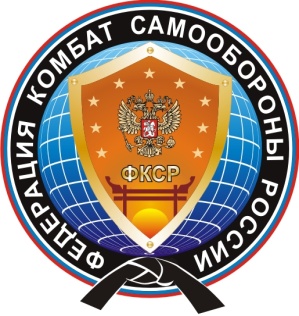 Магнитогорск07 марта 2015 г.ОТЧЁТ  ГЛАВНОГО  СУДЬИ              Главный судья                                                Ходько С.В.              Главный секретарь                                         Чиннова С.В.                                                                                          МПОтчет главного судьи  Первенство и Чемпионат Челябинской области по Комбат Самообороне	Первенство и Чемпионат Челябинской области  по Комбат Самообороне (раздел safe-combat) проводились  7 марта  2015 года в  г. Магнитогорске в спортивном комплексе «Дюна»  по адресу ул.Тевосяна 13/2. Соревнования посетило около 200 зрителей.  Открытие и закрытие турнира прошло в торжественной обстановке. Призёры соревнований были награждены дипломами и медалями. Соревнования проводились на 1 площадке.	В соревнованиях принял участие 171 спортсмен. Всего было проведено 166 боёв.																								Соревнования обслуживала судейская бригада в составе:Главный судья:  Ходько С.В.           Главный секретарь:  Чиннова С.В.Судьи:                           Шляхов А.В.  	Димов В.В.                                         Урусов А.Г.										Галиуллин Р.Р.                                        Верстов А.А.                                        Силкин А.В.       					                                        Якупов И.В.                                          Ивлев И.К.  Главный судья соревнований …………………………...……Ходько С.В.                                                                                                                                                                  МПГлавный секретарь соревнований …………………………… …Чиннова С.В.  Первенство и Чемпионат Челябинской области по Комбат Самообороне7 марта 2015г. Дети 8-9 лет																												Главный судья соревнований …………………………...……Ходько С.В.                                                                                                                                                                  МП             Главный секретарь соревнований …………………………… Чиннова С.В.	Первенство и Чемпионат Челябинской областипо Комбат Самообороне7 марта 2015 г. Дети 8-9 летВесовая категория 26 кг.1 место    Радаев Никита2 место    Сибилев Александр3 место  Расторгуев КириллГлавный судья соревнований …………………………...……Ходько С.В.                                                                                                                                                                  МПГлавный секретарь соревнований …………………………… … Чиннова С.В.Первенство и Чемпионат Челябинской областипо Комбат Самообороне7 марта 2015 г. Дети 8-9 летВесовая категория 29 кг.1 место Махсудов Насир   2 место  Прокофьев Данил  3 место Ишменев АрсенийГлавный судья соревнований …………………………...……Ходько С.В.                                                                                                                                                                  МПГлавный секретарь соревнований …………………………… … Чиннова С.В.Первенство и Чемпионат Челябинской областипо Комбат Самообороне7 марта 2015 г. Дети 8-9 летВесовая категория 35 кг.Бой за 1 место1 место Аксенов Арсений Крист.   2 место Байков Роман Джиу Главный судья соревнований …………………………...……Ходько С.В.                                                                                                                                                                  МПГлавный секретарь соревнований …………………………… … Чиннова С.В.Первенство и Чемпионат Челябинской областипо Комбат Самообороне7 марта 2015 г. Дети 8-9 летВесовая категория 46 кг.Бой за 1 место1 место    Магомедалиев Магомед Прайд2 место    Александров Александр Крист.Главный судья соревнований …………………………...……Ходько С.В.                                                                                                                                                                  МПГлавный секретарь соревнований …………………………… … Чиннова С.В.  Первенство и Чемпионат Челябинской областипо Комбат Самообороне7 марта 2015 г. Дети 10-11 лет																												Главный судья соревнований …………………………...……Ходько С.В.                                                                                                                                                                  МП             Главный секретарь соревнований …………………………… Чиннова С.В.	  Первенство и Чемпионат Челябинской областипо Комбат Самообороне7 марта 2015 г. Дети 10-11 летВесовая категория 30 кг.1 место  Рыжик Денис Крист  2 место  Сагитов Алик Крист.3 место Бурков Егор Крист.Главный судья соревнований …………………………...……Ходько С.В.                                                                                                                                                                  МПГлавный секретарь соревнований …………………………… … Чиннова С.В.Первенство и Чемпионат Челябинской областипо Комбат Самообороне7 марта 2015 г. Дети 10-11 летВесовая категория 33 кг.1 место   Уваров Дмитрий Крист.2 место   Баранов Никита Крист. 3 место  Харунов Артур Крист.Главный судья соревнований …………………………...……Ходько С.В.                                                                                                                                                                  МПГлавный секретарь соревнований …………………………… … Чиннова С.В.  Первенство и Чемпионат Челябинской областипо Комбат Самообороне7 марта 2015 г. Дети 10-11 летВесовая категория 36 кг.1 место  Ходько Никита  2 место  Шоев Нух Ч.др.3 место  Урусов ВиталийГлавный судья соревнований …………………………...……Ходько С.В.                                                                                                                                                                  МПГлавный секретарь соревнований …………………………… … Чиннова С.ВПервенство и Чемпионат Челябинской областипо Комбат Самообороне7 марта 2015 г. Дети 10-11 летВесовая категория 42 кг.1 место   Джабраилов Магамед ст. крепость2 место   Витвицкий Никита Крист. 3 место   Алексеев НикитаГлавный судья соревнований …………………………...……Ходько С.В.                                                                                                                                                                  МПГлавный секретарь соревнований …………………………… … Чиннова С.В.Первенство и Чемпионат Челябинской областипо Комбат Самообороне7 марта 2015 г. Дети 10-11 летВесовая категория 48 кг.1 место    Левченко Владислав2 место    Салихов Махмадноби Ч.др3 место    Кузнецов Никита, кр.Главный судья соревнований …………………………...……Ходько С.В.                                                                                                                                                                  МПГлавный секретарь соревнований …………………………… … Чиннова С.В.  Первенство и Чемпионат Челябинской областипо Комбат Самообороне7 марта 2015 г. 6-7 декабря 2014 г. Младшие юноши 12-13 лет            Главный судья соревнований …………………………...……Ходько С.В.                                                                                                                                                                  МПГлавный секретарь соревнований …………………………… Чиннова С.В.	Первенство и Чемпионат Челябинской областипо Комбат Самообороне7 марта 2015 г. юноши 12-13 летВесовая категория 36 кг.1 место Куницин Виктор Крист.  2 место Банин Максим Крист.   3 место Бигильдин АндрейГлавный судья соревнований …………………………...……Ходько С.В.                                                                                                                                                                  МПГлавный секретарь соревнований …………………………… … Чиннова С.В. Первенство и Чемпионат Челябинской областипо Комбат Самообороне7 марта 2015 г. юноши 12-13 летВесовая категория 39 кг.1 место   Джабраилов Магамед2 место   Базаркулов Эрдан Ч.др.3 место   Гумеров АртурГлавный судья соревнований …………………………...……Ходько С.В.                                                                                                                                                                  МПГлавный секретарь соревнований …………………………… … Чиннова С.В.Первенство и Чемпионат Челябинской областипо Комбат Самообороне7 марта 2015 г. юноши 12-13 летВесовая категория 44 кг.1 место  Садриев Валерий  2 место Григорьев Максим   3 место Постолаке АндрейГлавный судья соревнований …………………………...……Ходько С.В.                                                                                                                                                                  МПГлавный секретарь соревнований …………………………… … Чиннова С.В. Первенство и Чемпионат Челябинской областипо Комбат Самообороне7 марта 2015 г. юноши 12-13 летВесовая категория 54 кг.1 место   Ишимов Иван2 место  Бакунов Степан  3 место  Хлимаков ВиталийГлавный судья соревнований …………………………...……Ходько С.В.                                                                                                                                                                  МПГлавный секретарь соревнований …………………………… … Чиннова С.В.Первенство и Чемпионат Челябинской областипо Комбат Самообороне7 марта 2015 г. юноши 12-13 летВесовая категория 72 кг.1 место  Ходжаев Иномуддин 2 место  Руденко Алексей Ч.др.  3 место  Бурлаков ЯрославГлавный судья соревнований …………………………...……Ходько С.В.                                                                                                                                                                  МПГлавный секретарь соревнований …………………………… … Чиннова С.В.  Первенство и Чемпионат Челябинской областипо Комбат Самообороне7 марта 2015 г. Средние юноши 14-15 лет            Главный судья соревнований …………………………...……Ходько С.В.                                                                                                                                                                  МП             Главный секретарь соревнований …………………………… Чиннова С.В.	Первенство и Чемпионат Челябинской областипо Комбат Самообороне7 марта 2015 г. юноши 14-15 летВесовая категория 46 кг.1 место    Каримов Хуршед2 место    Тешабоев Аминжон Ч.др.3 местоГлавный судья соревнований …………………………...……Ходько С.В.                                                                                                                                                                  МПГлавный секретарь соревнований …………………………… … Чиннова С.В.Первенство и Чемпионат Челябинской областипо Комбат Самообороне7 марта 2015 г. юноши 14-15 летВесовая категория 54 кг.1 место    2 место    3 местоГлавный судья соревнований …………………………...……Ходько С.В.                                                                                                                                                                  МПГлавный секретарь соревнований …………………………… … Чиннова С.В.Первенство и Чемпионат Челябинской областипо Комбат Самообороне7 марта 2015 г. юноши 14-15 летВесовая категория 64 кг.1 место    Ишменев Владимир2 место    Крылов Артем Крист3 место    Циркунов ВалентинГлавный судья соревнований …………………………...……Ходько С.В.                                                                                                                                                                  МПГлавный секретарь соревнований …………………………… … Чиннова С.В.Первенство и Чемпионат Челябинской областипо Комбат Самообороне7 марта 2015 г. юноши 14-15 летВесовая категория 68 кг.1 место    2 место    3 местоГлавный судья соревнований …………………………...……Ходько С.В.                                                                                                                                                                 МПГлавный секретарь соревнований …………………………… … Чиннова С.В.  Первенство и Чемпионат Челябинской областипо Комбат Самообороне7 марта 2015 г. Старшие юноши 16-17 лет                      Главный судья соревнований …………………………...……Ходько С.В.                                                                                                                                                                  МП             Главный секретарь соревнований …………………………… Чиннова С.В.	Первенство и Чемпионат Челябинской областипо Комбат Самообороне7 марта 2015 г. юниоры 16-17 летВесовая категория 54 кг.1 место Утешев Дмитрий Джиу, Гафуров Умед (ошибка секриториата)2 место Шапшов Артем Крист   3 место Газибогандов Магомед          Главный судья соревнований …………………………...……Ходько С.В.                                                                                                                                                                  МП             Главный секретарь соревнований …………………………… Чиннова С.В.	Первенство и Чемпионат Челябинской областипо Комбат Самообороне7 марта 2015 г. юниоры 16-17 летВесовая категория 60 кг.1 место Мирзоев Мухаммад Ч.др 2 место Цепко Богдан Крист.   3 место Абдулаев Амин ПрайдГлавный судья соревнований …………………………...……Ходько С.В.                                                                                                                                                                  МПГлавный секретарь соревнований …………………………… … Чиннова С.В.Первенство и Чемпионат Челябинской областипо Комбат Самообороне7 марта 2015 г. юниоры 16-17 летВесовая категория 64 кг.1 место Климов Виктор Ч.др.   2 место Климов Виктор Ч.др.   3 место Белянсикй Андрей ДжиуГлавный судья соревнований …………………………...……Ходько С.В.                                                                                                                                                                  МПГлавный секретарь соревнований …………………………… … Чиннова С.В.Первенство и Чемпионат Челябинской областипо Комбат Самообороне7 марта 2015 г. юниоры 16-17 летВесовая категория 68 кг.1 место Могосумов Артур Крист.   2 место Куватов Евгений Джиу   3 место. Рахмонов Давлет ДжиуГлавный судья соревнований …………………………...……Ходько С.В.                                                                                                                                                                  МПГлавный секретарь соревнований …………………………… … Чиннова С.В.Первенство и Чемпионат Челябинской областипо Комбат Самообороне7 марта 2015 г. юниоры 16-17 летВесовая категория 72 кг.1 место    Морев Ярослав Прайд2 место  Филипов Андрей Джиу  3 место   Ефимов Иван ДжиуГлавный судья соревнований …………………………...……Ходько С.В.                                                                                                                                                                  МПГлавный секретарь соревнований …………………………… … Чиннова С.В. Первенство и Чемпионат Челябинской областипо Комбат Самообороне7 марта 2015 г. юниоры 16-17 летВесовая категория 76 кг.1 место Хакимов Бахтиёр Ч.др  2 место Щегольков Павел Крист.   3 место Патрушев Артем Крист.Главный судья соревнований …………………………...……Ходько С.В.                                                                                                                                                                  МПГлавный секретарь соревнований …………………………… … Чиннова С.В.Первенство и Чемпионат Челябинской областипо Комбат Самообороне7 марта 2015 г. Юниоры 16-17 летВесовая категория 85 кг.Бой за 1 место1 место    Карев Владимир Пересвет2 место    Кайсын Вячеслав Крист.Главный судья соревнований …………………………...……Ходько С.В.                                                                                                                                                                  МПГлавный секретарь соревнований …………………………… … Чиннова С.В.Первенство и Чемпионат Челябинской областипо Комбат Самообороне7 марта 2015 г. Юниоры 16-17 летВесовая категория +90 кг.Бой за 1 место1 место   Саитгалин Дим Крист. 2 место    Чухутин Павел ДжиуГлавный судья соревнований …………………………...……Ходько С.В.                                                                                                                                                                  МПГлавный секретарь соревнований …………………………… … Чиннова С.В.Первенство и Чемпионат Челябинской областипо Комбат Самообороне7 марта 2015 г. Мужчины Главный судья соревнований …………………………...……Ходько С.В.                                                                                                                                                                  МПГлавный секретарь соревнований …………………………… … Чиннова С.В. Первенство и Чемпионат Челябинской областипо Комбат Самообороне7 марта 2015 г. Мужчины Весовая категория 60 кг.1 место  Эйвазов Галамирза Прайд  2 место  Верстов Андрей Крист. 3 место Номанжанов Сирож ДжиуГлавный судья соревнований …………………………...……Ходько С.В.                                                                                                                                                                  МПГлавный секретарь соревнований …………………………… … Чиннова С.В.  Первенство и Чемпионат Челябинской областипо Комбат Самообороне7 марта 2015 г. Мужчины Весовая категория 64 кг.1 место Федоров Николай  Пересвет  2 место Абдулгазин Ильгиз Прайд   3 место Смоленцев Константин Крист.Главный судья соревнований …………………………...……Ходько С.В.                                                                                                                                                                  МПГлавный секретарь соревнований …………………………… … Чиннова С.В.Первенство и Чемпионат Челябинской областипо Комбат Самообороне7 марта 2015 г. Мужчины Весовая категория 68 кг.1 место Ахмеров Станислав Пересвет    2 место Мукимов Хомурод Ч.др.   3 место Мамедов Равшан ПрайдГлавный судья соревнований …………………………...……Ходько С.В.                                                                                                                                                                  МПГлавный секретарь соревнований …………………………… … Чиннова С.В.Первенство и Чемпионат Челябинской областипо Комбат Самообороне7 марта 2015 г. Мужчины Весовая категория 74 кг.1 место  Ахлиддини Шароф Ч.др 2 место Мамадалиев Евгений Крист   3 место Кайданов Василий ПересветГлавный судья соревнований …………………………...……Ходько С.В.                                                                                                                                                                  МПГлавный секретарь соревнований …………………………… … Чиннова С.В.Первенство и Чемпионат Челябинской областипо Комбат Самообороне7 марта 2015 г. Мужчины Весовая категория 80 кг.1 место Гильмутдинов Дмитрий Ч.др   2 место Беляков Дмитрий Пересвет   3 место Визитиу Михаил ПересветГлавный судья соревнований …………………………...……Ходько С.В.                                                                                                                                                                  МПГлавный секретарь соревнований …………………………… … Чиннова С.В.Первенство и Чемпионат Челябинской областипо Комбат Самообороне7 марта 2015 г. Мужчины Весовая категория 85 кг.1 круг: 1-2, 2 круг: 1-3, 3 круг: 2-31 место  Постников Данил Джиу  2 место   Маматкулов Рахмат Ч.др. 3 место  Ялмурзин Денис Крист.Главный судья соревнований …………………………...……Ходько С.В.                                                                                                                                                                  МПГлавный секретарь соревнований …………………………… … Чиннова С.В.Первенство и Чемпионат Челябинской областипо Комбат Самообороне7 марта 2015 г. Мужчины Весовая категория +90 кг.Бой за 1 место1 место   Мельников Сергей. 2 место    Байков Дмитрий ДжиуГлавный судья соревнований …………………………...……Ходько С.В.                                                                                                                                                                  МПГлавный секретарь соревнований …………………………… … Чиннова С.В.Первенство и Чемпионат Челябинской областипо Комбат Самообороне7 марта 2015 г. 1. Место проведения: Спортивный комплекс «Дюна»2. Дата проведения:  7 марта 2015 г.3. Общее количество участников: 1714. Общее количество боев: 1665. Медицинское обслуживание: 1Весовая категорияКол-во человекВсего боёв26 кг.111129 кг.8835кг.2146 кг.21Всего:2321Баскаков Вадим Крист.Сибилев Александр КристСибилев Александр Крист. Сибилев АлександрМельников Лев Крист.Сибилев АлександрРасторгуев Кирилл Крист.Расторгуев КириллШоев Мухаммад Ч.др.Радаев Никита  Буйновский Максим Крист.Бидянов Денис Крист.Бидянов Денис Крист.. Александров Андрей Александров Андрей Крист.Радаев Никита Радаев Никита Крист.Радаев Никита Крист.Кубаков Тимур КристРадаев Никита Крист.Исянбетов Марат Ч.др.бой за 3-4 место Расторгуев КириллРасторгуев КириллАлександров АндрейИшменев Арсений Крист.Ишменев Арсений Крист.Логинов Александр Крист.Махсудов Насир Лякуткин Валерий Крист.Махсудов Насир Ч.др.Махсудов Насир Ч.др.Махсудов НасирБашмаков Александр Крист.Прокофьев Данил КрисПрокофьев Данил Крист.Прокофьев ДанилКулешов Ярослав Крист.Кулешов Ярослав КрисАстанин Лев Крист.бой за 3-4 место Ишменев АрсенийИшменев АрсенийКулешов ЯрославБайков Роман ДжиуАксенов Арсений Крист.Аксенов Арсений Крист.Александров Александр Крист. Магомедалиев Магомед ПрайдМагомедалиев Магомед ПрайдВесовая категорияКол-во человекВсего боев30 кг.6636 кг.4440 кг.6646 кг.44+55 кг.44Всего:2424Сагитов Алик Крист.Сагитов Алик Крист.Тамгин Владислав Ч.др.Сагитов Алик Крист.Чухнин Егор Крист.Рыжик Денис КристРыжик Денис Крист.Рыжик Денис Крист.Тимаков Аркадий Крист.Рыжик Денис Крист.Бурков Егор Крист.бой за 3-4 место Чухнин Егор Крист.Бурков Егор Крист.Бурков Егор Крист.Уваров Дмитрий Крист.Уваров Дмитрий Крист.Харунов Артур Крист.Уваров ДмитрийБаранов Никита Крист.Баранов Никита Крист.Лазарев Владимир Ч.др.бой за 3-4 место Харунов Артур Крист.Харунов Артур Крист.Лазарев ВладимирСкладчиков Остап Ч.др.Складчиков Остап Ч.др.Гаврилов Сергей Крист.Ходько Никита Ходько Никита Крист.Ходько НикитаШоев Нух Ч.др.Шоев Нух Ч.др.Ямалов Айрат ДжиуШоев Нух Ч.др.Урусов Виталий Крист.бой за 3-4 место Складчиков ОстапУрусов ВиталийУрусов ВиталийБорисов Антон Крист.Джабраилов Магамед ст. крепостьДжабраилов Магамед ст. крепостьДжабраилов Магамед ст. крепостьАлексеев Никита Крист.Витвицкий Никита Крист.Витвицкий Никита Крист.бой за 3-4 место Борисов АнтонАлексеев НикитаАлексеев НикитаЛевченко Владислав Крист.Левченко Владислав КристКузнецов Никита Крист.Левченко ВладиславСубботин Никита Крист.Салихов Махмадноби Ч.дрСалихов Махман Ч.др.бой за 3-4 место Кузнецов Никита, кр.Кузнецов Никита, кр.Субботин НикитаВесовая категорияКол-во человекВсего боев36 кг.7739 кг.4444 кг.7754 кг.8872 кг.44Всего:3030Банин Максим Крист.Банин Максим Крист.Каримов Хошим ч.др.Банин Максим Крист.Манапов Салават Ст.крепостьМанапов Салават Ст.крепостьКашапов Артем Крист.Куницин Виктор Крист.Куницин Виктор Крист.Куницин Виктор Крист.Джамилов Мехрадж Ч.др.Куницин Виктор Крист.Бигильдин Андрей Крист.бой за 3-4 место Манапов СалаватБигильдин АндрейБигильдин АндрейГумеров Артур Крист.Базаркулов Эрдан Ч.др.Базаркулов Эрдан Ч.др.Джабраилов Магамед Александров Владимир Крист.Джабраилов Магамед ПрайдДжабраилов Магамед Прайдбой за 3-4 место Гумеров Артур Крист.Гумеров АртурАлександров Владимир Крист.Тешабоев Амир Ч.др.Тешабоев Амир Ч.др.Ильин Геннадий Крист.Садриев ВалерийСадриев Валерий Крист.Садриев ВалерийБыков Роман Крист.Григорьев МаксимГригорьев Максим Крист.Григорьев МаксимДесятых Максим КристПостолаке Андрей Постолаке Андрей Крист.бой за 3-4 место Тешабоев Амир Ч.дрПостолаке АндрейПостолаке АндрейМолоков Алексей Крист.Бакунов Степан Крист.Бакунов Степан Крист.Бакунов СтепанЗангиров Роман Крист.Зангиров Роман Крист.Гайдученко Алексей Крист.Ишимов ИванИшимов Иван Крист.Ишимов Иван Крист.Ахметов Арсен Крист.Ишимов ИванХлимаков Виталий Крист.Хлимаков Виталий КристДжабораилов Лом Ст.крепость.бой за 3-4 место Зангиров РоманХлимаков ВиталийХлимаков ВиталийКотельников Александр Крист.Руденко Алексей Ч.др.Руденко Алексей Ч.др.Ходжаев ИномуддинБурлаков Ярослав ДжиуХоджаев Иномуддин Ч.др.Ходжаев Иномуддин Ч.др.бой за 3-4 место Бурлаков ЯрославБурлаков ЯрославКотельников АлександрВесовая категорияКол-во человекВсего боев46 кг.5554 кг.5564 кг.8868 кг.44Всего:2222Рахматов Азиз ПересветТешабоев Аминжон Ч.др.Тешабоев Аминжон Ч.др.Тешабоев Аминжон Ч.др.Шадибеков Улканбек Ч.др.Каримов ХуршедХоджаназаров Шер Ч.др.Каримов Хуршед Ч.др.Каримов Хуршед Ч.др.бой за 3-4 место Шадибеков Улканбек Ч.др.Ходжаназаров Шер Ч.дрХоджаназаров Шер Ч.дрИсмаков Данил Крист.Исмаков Данил КристПовалихин Данил Ч.др.Ахмедов Умед Ч.дрАхмедов Умед Ч.др.Ахмедов Умед Ч.дрМилютин Влас Ч.др.Лыгин Егор Крист.Лыгин Егор Крист.бой за 3-4 место Исмаков Данил КристИсмаков Данил КристМилютин Влас Ч.др.Крылов Артем Крист.Крылов Артем Крист.Карсаков Алексей Крист.Крылов Артем КристИсмагилов Рафаил Крист.Исамединов Жомал ДжиуИсамединов Жомал ДжиуИшменев ВладимирИшменев Владимир Крист.Ишменев Владимир Минигалеев Наиль ДжиуИшменев ВладимирСеливерстов Иван Крист.Циркунов Валентин Циркунов Валентин Крист.бой за 3-4 место Исамединов Жомал ДжиуЦиркунов ВалентинЦиркунов ВалентинКучин Игорь ПересветКучин Игорь ПересветКулиев Рустам ДжиуДжабраилов Турпал Ст.крепостьДубцов Кирилл Крист.Джабраилов Турпал Ст.крепостьДжабраилов Турпал Ст.крепостьбой за 3-4 место Кулиев Рустам ДжиуКулиев Рустам ДжиуДубцов Кирилл Крист.Весовая категорияКол-во человекВсего боев54 кг.6660 кг.9964 кг.6668 кг.8872 кг.4476 кг. 4485 кг.21+90 кг.21Всего:4139Газибогандов Магомед ДжиуГазибогандов Магомед Саидмахмадов Саид Ч.др.Шапшов Артем КристШапшов Артем Крист.Утешев Дмитрий Джиу, Гафуров УмедГафуров Умед Ч.др.Гафуров Умед Ч.др. Баймухамтов Тагир Крист.Утешев Дмитрий ДжиуУтешев Дмитрий Джиубой за 3-4 место Газибогандов МагомедГафуров Умед Ч.др.Гафуров Умед Ч.др.Павлов Артем Крист..Абдулаев Амин ПрайдАбдулаев Амин Прайд Мирзоев Мухаммад Ч.дрМирзоев Мухаммад Ч.дрМирзоев Мухаммад Ч.дрНосков Станислав Крист.Мирзоев Мухаммад Ч.др   Голубенко Григорий Крист.Голубенко Григорий Крист.Пономарев Лев Ч.др.Цепко Богдан Крист.Цепко Богдан Крист.Цепко Богдан Крист.Жуков Данил Крист.Кривоногов Сергей ДжиуКривоногов Сергей Джиубой за 3-4 место Абдулаев Амин Прайд Абдулаев Амин ПрайдКривоногов Сергей Джиу.Киртьянов Александр ДжиуКлимов Виктор Ч.др.Климов Виктор Ч.др.Климов Виктор Ч.др.Журавлев Александр Крист.Горожанкин Александр ДжиуБелянсикй Андрей ДжиуБелянсикй Андрей ДжиуСубботин Кирилл Ч.др.Горожанкин Александр ДжиуГорожанкин Александр Джиубой за 3-4 место Журавлев Александр Крист.Белянсикй Андрей ДжиуБелянсикй Андрей ДжиуВечкасов Денис Крист.Ивлев Михаил ДжиуИвлев Михаил ДжиуКуватов Евгений ДжиуДюльдин Алексей Крист.Куватов Евгений ДжиуКуватов Евгений ДжиуМогосумов Артур Крист.Злобин Сергей ДжиуМогосумов Артур Крист.Могосумов Артур Крист.Могосумов Артур Крист.Рахмонов Давлет ДжиуРахмонов Давлет ДжиуСтрекаловский Евгений Джиубой за 3-4 место Ивлев Михаил ДжиуРахмонов Давлет ДжиуРахмонов Давлет ДжиуРахимов Саид Ч.др.Филипов Андрей ДжиуФилипов Андрей ДжиуМорев Ярослав ПрайдМорев Ярослав ПрайдМорев Ярослав ПрайдЕфимов Иван Джиубой за 3-4 место Рахимов Саид Ч.др.Ефимов Иван ДжиуЕфимов Иван ДжиуПатрушев Артем Крист.Хакимов Бахтиёр Ч.дрХакимов Бахтиёр Ч.др.Хакимов Бахтиёр Ч.дрБелоусов Алексей Пересвет Щегольков Павел Крист.Щегольков Павел Крист.бой за 3-4 место Патрушев Артем Крист.Патрушев Артем Крист.Белоусов Алексей ПересветКарев Владимир Пересвет Карев Владимир ПересветКайсын Вячеслав Крист.Чухутин Павел ДжиуСаитгалин Дим Крист.Саитгалин Дим Крист.Весовая категорияКол-во человекВсего боев60 кг.6664 кг.6668 кг.4474 кг.6680 кг. 4485 кг.33+90 кг.21Всего:3130Бородин Кирилл Ч.др.Номанжанов Сирож ДжиуНоманжанов Сирож ДжиуВерстов Андрей Крист.Верстов Андрей Крист.Эйвазов Галамирза ПрайдГорпушеко Иван Крист.Горпушеко Иван Крист.Кулулаев Сухроб Ч.др.Эйвазов Галамирза ПрайдЭйвазов Галамирза Прайдбой за 3-4 место Номанжанов Сирож ДжиуНоманжанов Сирож ДжиуГорпушеко Иван Крист.Раджапов Жалил ДжиуСмоленцев Константин Крист.Смоленцев Константин Крист.Абдулгазин Ильгиз ПрайдАбдулгазин Ильгиз ПрайдФедоров Николай  ПересветМахмудов Серожидин ДжиуФедоров Николай  ПересветФедоров Николай  ПересветФедоров Николай  ПересветМаслов Павел Крист.бой за 3-4 место Смоленцев Константин Крист.Смоленцев Константин Крист.Маслов Павел КристМукимов Хомурод Ч.др.Мукимов Хомурод Ч.др.Акбаров Аброр ДжиуАхмеров Станислав ПересветАхмеров Станислав ПересветАхмеров Станислав ПересветМамедов Равшан Прайдбой за 3-4 место Акбаров Аброр ДжиуМамедов Равшан ПрайдМамедов Равшан ПрайдМамадалиев Евгений Крист.Мамадалиев Евгений КристАфанасьев Александр ПрайдМамадалиев Евгений КристКайданов Василий ПересветАхлиддини Шароф Ч.дрГаркуша Сергей ДжиуАхлиддини Шароф Ч.дрАхлиддини Шароф Ч.др.Ахлиддини Шароф Ч.дрАбдусаламов Саид Крист.бой за 3-4 местоКайданов Василий ПересветКайданов Василий ПересветАбдусаламов Саид Крист.Беляков Дмитрий ПересветБеляков Дмитрий ПересветЯлмурзин Денис Крист.Гильмутдинов Дмитрий Ч.дрГильмутдинов Дмитрий Ч.дрГильмутдинов Дмитрий Ч.дрГильмутдинов Дмитрий Ч.дрВизитиу Михаил Пересветбой за 3-4 местобой за 3-4 местоЯлмурзин ДенисВизитиу Михаил ПересветВизитиу Михаил ПересветВизитиу Михаил ПересветФамилия Имя, клуб123очкиместо1Постников Данил Джиу1-01-0212Ялмурзин Денис Крист.0-10-1033Маматкулов Рахмат Ч.др.0-11-012Байков Дмитрий ДжиуМельников СергейМельников Сергей Джиу